Conference de Georges Bensoussan            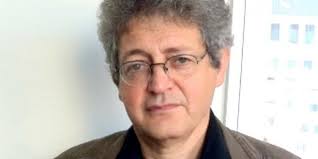 Le 26/2/2020 a l'espace social a Kikar Atarim                                a 19.00 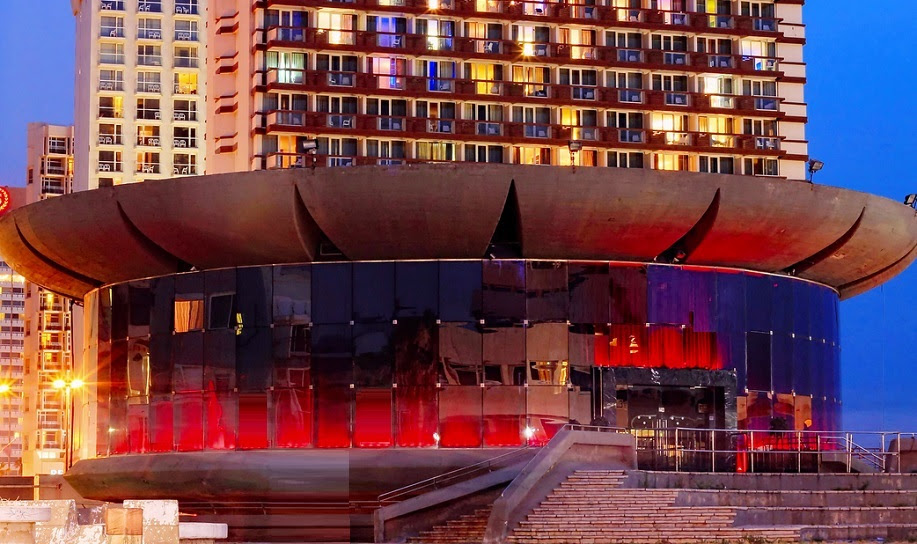          PAF : 30 sh adherent , 35 sh membres  le public est prie de s'inscrire avant le debut de la conference       